
ประกาศมหาวิทยาลัยเทคโนโลยีราชมงคลธัญบุรี
เรื่อง ประกาศผู้ชนะการเสนอราคา เช่าวงจรสื่อสารและอินเทอร์เน็ตพร้อมข่ายเชื่อมโยง จำนวน ๑ ระบบ (สวส.) โดยวิธีเฉพาะเจาะจง
--------------------------------------------------------------------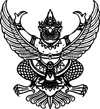 
ประกาศมหาวิทยาลัยเทคโนโลยีราชมงคลธัญบุรี
เรื่อง ประกาศผู้ชนะการเสนอราคา เช่าวงจรสื่อสารและอินเทอร์เน็ตพร้อมข่ายเชื่อมโยง จำนวน ๑ ระบบ (สวส.) โดยวิธีเฉพาะเจาะจง
--------------------------------------------------------------------               ตามที่ มหาวิทยาลัยเทคโนโลยีราชมงคลธัญบุรี ได้มีโครงการ เช่าวงจรสื่อสารและอินเทอร์เน็ตพร้อมข่ายเชื่อมโยง จำนวน ๑ ระบบ (สวส.) โดยวิธีเฉพาะเจาะจง  นั้น
               เช่าวงจรสื่อสารและอินเทอร์เน็ตพร้อมข่ายเชื่อมโยง จำนวน ๑ ระบบ ผู้ได้รับการคัดเลือก ได้แก่ บริษัท แอดวานซ์ ไวร์เลส เน็ทเวอร์ค จำกัด (ให้บริการ) โดยเสนอราคา เป็นเงินทั้งสิ้น ๖๐๙,๖๘๖.๐๐ บาท (หกแสนเก้าพันหกร้อยแปดสิบหกบาทถ้วน) รวมภาษีมูลค่าเพิ่มและภาษีอื่น ค่าขนส่ง ค่าจดทะเบียน และค่าใช้จ่ายอื่นๆ ทั้งปวง               ตามที่ มหาวิทยาลัยเทคโนโลยีราชมงคลธัญบุรี ได้มีโครงการ เช่าวงจรสื่อสารและอินเทอร์เน็ตพร้อมข่ายเชื่อมโยง จำนวน ๑ ระบบ (สวส.) โดยวิธีเฉพาะเจาะจง  นั้น
               เช่าวงจรสื่อสารและอินเทอร์เน็ตพร้อมข่ายเชื่อมโยง จำนวน ๑ ระบบ ผู้ได้รับการคัดเลือก ได้แก่ บริษัท แอดวานซ์ ไวร์เลส เน็ทเวอร์ค จำกัด (ให้บริการ) โดยเสนอราคา เป็นเงินทั้งสิ้น ๖๐๙,๖๘๖.๐๐ บาท (หกแสนเก้าพันหกร้อยแปดสิบหกบาทถ้วน) รวมภาษีมูลค่าเพิ่มและภาษีอื่น ค่าขนส่ง ค่าจดทะเบียน และค่าใช้จ่ายอื่นๆ ทั้งปวงประกาศ ณ วันที่  ๒๙ ตุลาคม พ.ศ. ๒๕๖๒